ZEMĚDĚLSKÉ DRUŽSTVO LIBČANYokres Hradec KrálovéORGANIZUJE SAMOSBĚR JABLEK odrůdy „GALA“Ve dnech od 15.září 2022 až do očesání sadu max. do 1.října 2022„GALA“ 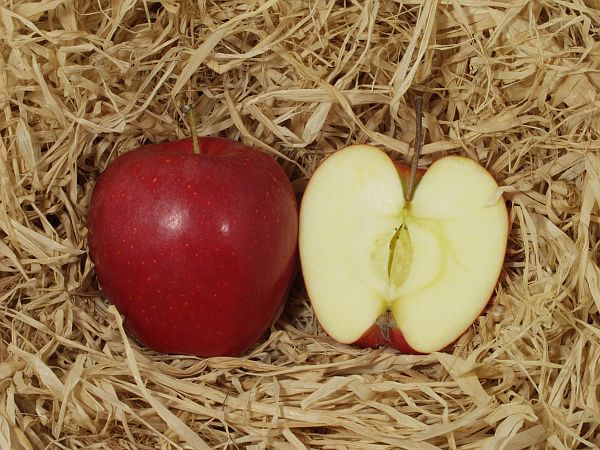 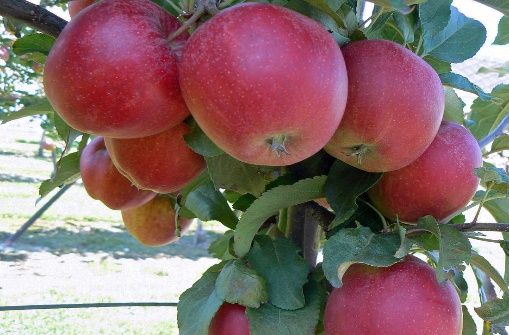 Plody jsou střední až menší, nejčastější hmotnost plodu je 109-135g. Jablka jsou pěstována v systému na výrobu dětské výživy pro děti od 3 měsíců věku!GALA je oblíbená kvalitní odrůda.15.9.2022  -   max. do 1.10.2022Od 8:00 hod. do 16:00 hod.Sad u silnice Libčany – RoudniceKontakt:📱 24 hod. 495 585 331                                   Cena: 15 Kč / kg vč. DPH  Roudnice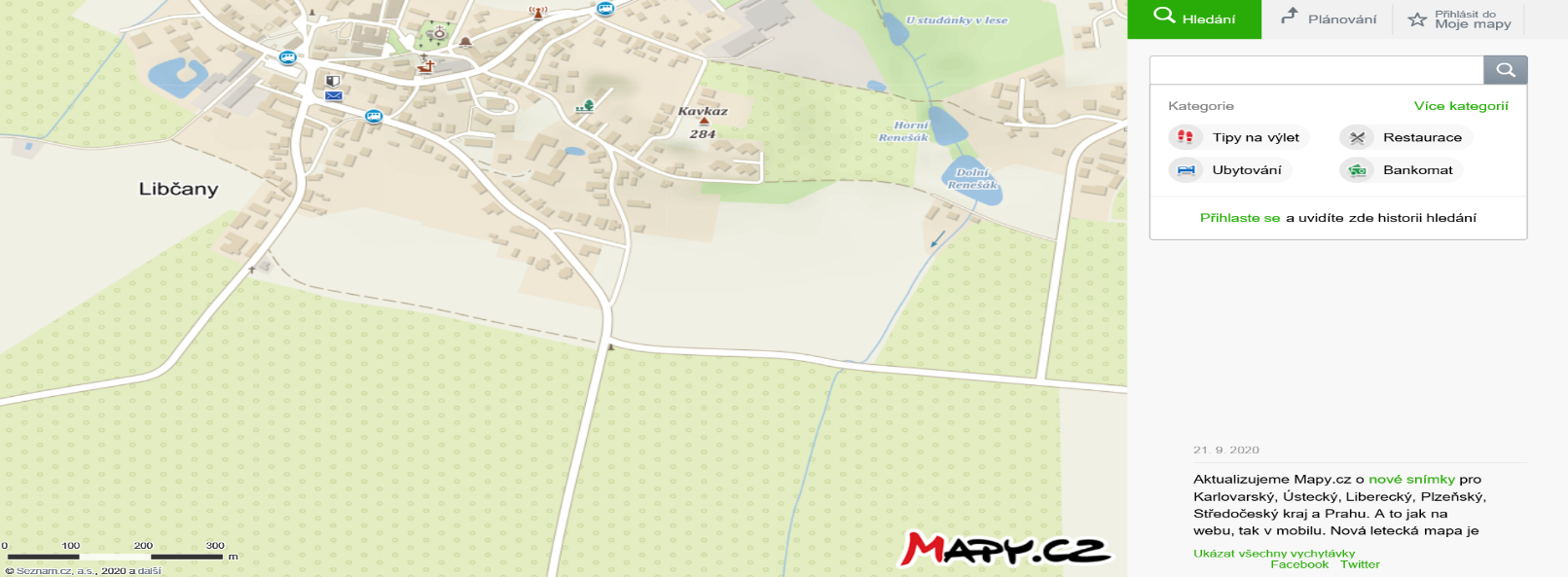 K zakoupení brambory odrůdy MARABEL -     5 kg pytel 14,- Kč / kg   ( 70,- Kč pytel ) Cibule kuchyňská žlutá odrůdy CROCKETT -  5 kg pytel 16,- Kč / kg   ( 80,- Kč pytel ) 